Większa wytrzymałość dla kierowców SUV-ówNokian Tyres rozszerza wykorzystanie technologii Nokian Aramid Sidewall o opony zimowe do samochodów SUV.Nokian Tyres, najbardziej wysunięty na północ producent opon na świecie, rozszerza użycie technologii Nokian Aramid Sidewall w oponach do samochodów typu SUV o opony zimowe.Prawie wszystkie opony premium do samochodów typu SUV produkowane przez eksperta od  opon zimowych będą wyposażone w unikatową technologię Nokian Aramid Sidewall począwszy od 2016 roku, zapewniając większe bezpieczeństwo i wytrzymałość. Nowa technologia zostanie zastosowana również w oponach, które już są obecne na rynku.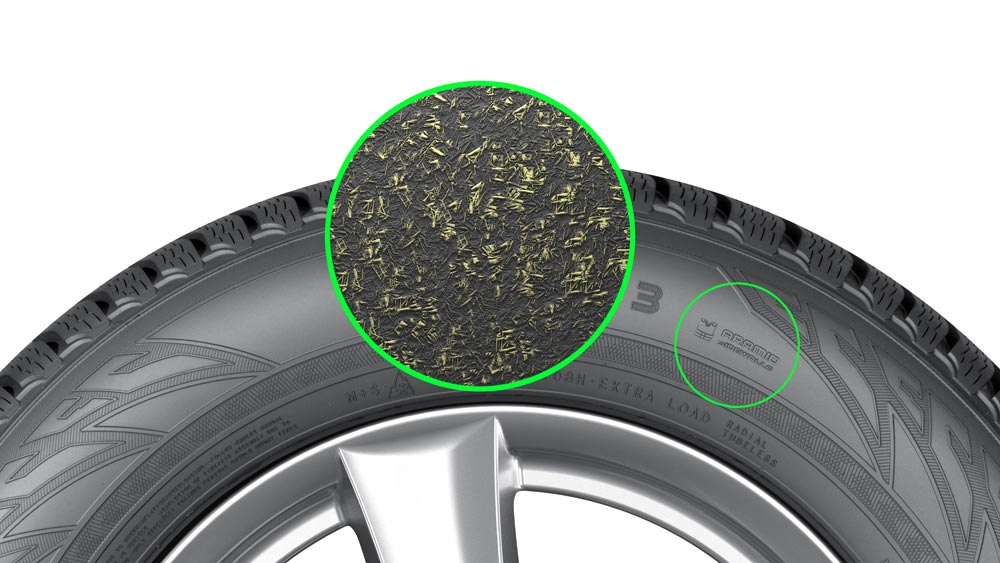 Włókna aramidowe wykorzystywane przez Nokian Tyres w ściance bocznej opony usztywniają i wzmacniają ją oraz zwiększają jej odporność na uszkodzenia i cięcia, aby zapobiec przebiciu opony. Bardzo wytrzymałe włókna aramidowe są również skuteczne w przemyśle lotniczym i zbrojeniowym.Nowa technologia zostanie zastosowana w oponach zimowych Nokian SUV począwszy od 2016 rokuTrwałość jest jedną z najważniejszych cech opon dla tych kierowców SUV-ów, którzy potrzebują właściwości opon podobnych do tych w samochodach osobowych, w swoich dużych i osiągających doskonałe osiągi pojazdach. Badania rynku wykonane przez Nokian Tyres ujawniają, iż przebicie opony jest najczęściej spowodowane przez uszkodzenia ścianki bocznej opony. Jazda po dziurawych nawierzchniach z nieodpowiednim ciśnieniem w oponach oraz nieostrożne najeżdżanie ostrych krawężników podczas parkowania powodują uszkodzenie ścianki opony. Uszkodzeń ścianki bocznej nie należy naprawiać. Zniszczoną oponę należy zastąpić nową.„Ta innowacja, zwiększająca wytrzymałość w warunkach ekstremalnych, została pozytywnie odebrana przez kierowców SUV-ów. Personel serwisów samochodowych cieszy się na myśl o nowym i unikatowym wynalazku, a to zapewnia dodatkową korzyść swoim klientom w postaci bezproblemowej jazdy w terenie i w mieście” — wyjaśnia Petri Niemi, dyrektor ds. zarządzania produktami Nokian Tyres. „Chcemy maksymalnie zwiększyć korzyści wynikające z naszych obecnych opon premium oraz wprowadzić tę innowację w naszych oponach zimowych, które są dopasowane do różnych rynków, począwszy od 2016 roku”.Technologię Nokian Aramid Sidewall wykorzystano po raz pierwszy w zwycięskich oponach z kolcami Nokian Hakkapeliitta 8 SUV. Obecnie jest również najważniejszą zaletą produktu w oponach letnich Nokian Line premium SUV.Niespotykana wytrzymałość — technologia Nokian Aramid Sidewall 2016Opony SUV dla PolskiOpony zimowe Nokian WR SUV 3 (od 2016 r.)Opony Nokian Weatherproof na każdą pogodę (od 2016 roku)Opony letnie Nokian zLine SUVOpony letnie Nokian zLine SUVwww.nokiantyres.pl/Opony i usługi motoryzacyjne Vianor od Nokian Tyres:http://vianor.pl/Redaktor: Dr Falk KöhlerPodpisy pod zdjęciamiNokian_WR_SUV3_Aramid-sidewall_01.jpgPodpis pod zdjęciem:Technologia Nokian Aramid Sidewall zapewnia lepszą wytrzymałość. Prawie wszystkie opony premium Nokian SUV będą w nią wyposażone począwszy od 2016 roku.     Zdjęcie: Nokian TyresPobranie zdjęć technologii Nokian Aramid Sidewall oraz opon zimowych Nokian WR SUV 3:www.nokiantyres.com/NokianWRSUV3FilmyOpony zimowe Nokian Tyres SUV — technologia Nokian Aramid Sidewallhttp://youtu.be/N5LvBke-UqYTechnologia Nokian Aramid Sidewall — wyjątkowa wytrzymałośćhttps://youtu.be/P2yjARS7frMW trakcie testowania opon zimowych: Centrum testowe „White Hell” Nokian Tyres w Ivalohttp://youtu.be/n3UyMo4L8bMWięcej informacjiNokian Tyres wprowadza pierwszą na świecie oponę zimową w klasie AA pod względem przyczepności na mokrej nawierzchni i zużycia paliwa, a także pierwszą na świecie oponę zimową w klasie A pod względem przyczepności na mokrej nawierzchni dla samochodów osobowychhttp://www.nokiantyres.pl/o-firmie/informacje/nokian-tyres-wprowadza-pierwsza-na-swiecie-opone-zimowa-w-klasie-aa-pod-wzgledem-przyczepnosci-na-mo/Nokian SUV 4 x 4 opony zimowehttp://www.nokiantyres.pl/opony/suv-4x4-opony/opony-zimowe/Technologia aramidowej ściany bocznej Nokian Tyreshttp://www.nokiantyres.pl/innowacyjnosc/technologia-aramidowej-sciany-bocznej-nokian-tyres-zimowe/Nokian Tyres - Historiahttp://www.nokiantyres.pl/o-firmie/o-nas/historia/Firma Nokian Tyres to światowy lider w zakresie opon zimowych, wielokrotny zwycięzca testów, wynalazca opon zimowych, rekordzista świata i lider innowacjiFirma Nokian Tyres jako wiodący na świecie specjalista w zakresie opon zimowych, wielokrotny zwycięzca testów i wynalazca opon zimowych oferuje najbezpieczniejsze opony do jazdy w warunkach nordyckich. Wysoką jakość innowacyjnych opon Nokian Tyres z Finlandii już od 80 lat można odczuć szczególnie podczas jazdy po śniegu, lodzie, w surowym klimacie, a także w trudnych warunkach drogowych. Poza tym Nokian Tyres oferuje również opony zaprojektowane specjalnie dla polskich warunków pogodowych i dużych prędkości jazdy po autostradach.Opony zimowe Nokian ustanowiły nowy światowy rekord Guinessa maksymalnej prędkości samochodu na lodzie — 335,713 km/h, zyskując przy tym miano najszybszych! Jako lider innowacji, firma Nokian Tyres zaprezentowała pierwsze opony zimowe wyposażone w kolce wysuwane po wciśnięciu przycisku, aby zwiększyć przyczepność opony. Ponadto producent opon wprowadził na rynek najbardziej energooszczędną oponę zimową świata z klasą energii A.Nokian Tyres przedstawia pierwszą na świecie oponę zimową w klasie AA pod względem przyczepności na mokrej nawierzchni i zużycia paliwa, a także pierwszą na świecie oponę zimową dla samochodów osobowych w klasie A pod względem przyczepności na mokrej nawierzchniPierwsza na świecie opona zimowa w najwyższej klasie A dla etykiety opony pod względem przyczepności na mokrej nawierzchni i zużycia paliwa pochodzi z firmy Nokian Tyres – to model Nokian WR SUV 3. Rewolucyjna opona zimowa Nokian WR SUV 3 dla samochodów SUV potrafi skrócić drogę hamowania nawet do 18 metrów na mokrej nawierzchni oraz zaoszczędzić do 0,6 litra paliwa na 100 kilometrach (rozmiar 265/50 R19 V). Jej technologia mieszanki gumy i krzemionki zapewniająca lepsze wyniki na mokrych i ośnieżonych nawierzchniach zapewnia najlepszą przyczepność oraz niewielkie zużycie paliwa, natomiast jej technologia aramidowej ściany bocznej gwarantuje najwyższą trwałość. Od 2016 roku technologia Nokian Aramid Sidewall jest stosowana w oponach zimowych premium Nokian SUV.Nokian Tyres prezentuje pierwszą oponę zimową na świecie dla samochodów osobowych, z najlepszą przyczepnością na mokrej nawierzchni w klasie A etykiety opony UE – Nokian WR D4. Nowa opona zimowa Nokian WR D4 jako mistrz przyczepności oferuje wyjątkowe innowacje. Ten sprytny zimowy kameleon jeździ równie bezpiecznie na drogach mokrych i ośnieżonych. Najwyższy władca zimy, czyli model Nokian WR D4, wyprodukowany przez pioniera technologii opon zimowych, zapewnia dobrą przyczepność w czasie deszczu, śniegu i na błocie pośniegowym oraz najkrótszą drogę hamowania w czasie zmiennej pogody panującej w Polsce zimą.Obszerna oferta opon zimowych marki premium Nokian TyresNiezwykle obszerny wybór opon zimowych premium Nokian Tyres oferuje nowe modele: Nokian WR D4, Nokian WR SUV 3, opony do transporterów – Nokian WR C3 oraz uniwersalne opony Nokian Weatherproof uzupełnione przez Nokian WR A3 dla samochodów o wysokich osiągach, a także przez wielokrotnego zwycięzcę testów – Nokian WR D3.Opony Nokian są bardzo bezpieczne, przyjazne dla środowiska i pozwalają na oszczędność paliwa. Firma jest numerem 1, jeśli chodzi o rozpoznawalność marki i uznanie jej wartości w Skandynawii oraz Rosji; cechuje ją nietypowy, pozytywny image.Opony zimowe Nokian WR okazały się wielokrotnie najlepsze w testach, a także zanotowały wiele innych sukcesówOpony zimowe Nokian WR zostały zoptymalizowane do warunków w Polsce, zwyciężyły w licznych testach i zanotowały wiele innych sukcesów. Opony zimowe Nokian WR D3 zwyciężają w teście opon zimowych 2014 niemieckiego magazynu motoryzacyjnego „Auto Bild” z najlepszą oceną „wzorowe”. Niezawodne właściwości jezdne i krótkie drogi hamowania zasłużyły na najlepszą ocenę na śniegu. Opony zimowe Nokian uzyskały najlepsze noty także w testach przeprowadzonych w roku 2014 przez Auto Club Europa ACE, GTÜ, „Auto Bild allrad”, „OFF ROAD”, „SUV MAGAZIN” i ARBÖ. Także w tych testach fińskie opony uzyskały oceny „wzorowe” i „szczególnie godne polecenia”. Opona na każdą pogodę Nokian Weatherproof zwyciężyła w teście opon całorocznych w roku 2015 niemieckiego czasopisma motoryzacyjnego „Auto Zeitung”, brytyjskiego magazynu „Auto Express” (magazynu partnerskiego „Auto Bild”), telewizji VOX oraz francuskiego „L'argus”. Opona zimowa Nokian WR SUV 3 to zwycięzca testu opon zimowych magazynu „Off Road” i „SUV Magazin” w 2015 roku. Opona zimowa Nokian WR D4 jest „szczególnie godna polecenia” na podstawie testu opon zimowych 2015 magazynu „Auto Zeitung”, w którym zajęła drugie miejsce.Firma Nokian Tyres zwyciężyła do tej pory ponad 25 razy w testach porównawczych w Niemczech, Skandynawii i Rosji w roku 2015. Ostatniej zimy opony Nokian wygrały ponad 40 testów opon zimowych w magazynach motoryzacyjnych, potwierdzając tym samym dobry wizerunek skandynawskiej marki Premium.Opony letnie Nokian wielokrotnie zwyciężały w teście opon letnich 2015 ADAC oraz organizacji Stiftung Warentest, a także okazały się najlepsze w teście przeprowadzonym przez magazyn „Auto Bild allrad”, „OFF ROAD” oraz w innych testach.Opony letnie Nokian wielokrotnie wygrywały w testach, zapewniają wysokie bezpieczeństwo i oszczędność paliwa. Model Nokian Line zwyciężył w teście opon letnich 2015 niemieckiego automobilklubu ADAC oraz organizacji konsumenckiej Stiftung Warentest, uzyskał także najwyższą ocenę „dobrą” i dlatego jest szczególnie godny polecenia. Model Nokian Line SUV okazał się zwycięzcą testu opon letnich SUV 2015 przeprowadzonego przez „Auto Bild allrad”, uzyskując najlepszą ocenę „wzorowy”. Wygrał również w „auto TEST”. Model Nokian Line SUV jest zwycięzcą testu opon letnich SUV 2015 przeprowadzonego przez OFF ROAD, uzyskując najlepszą ocenę „szczególnie godny polecenia”.Model Nokian Line uzyskał najwyższą ocenę „dobrą” już w teście opon letnich 2014 ADAC oraz organizacji Stiftung Warentest i znalazł się w czołówce, zyskując miano szczególnie godnego polecenia. Opona Nokian Z SUV zwyciężyła w teście dużych opon letnich SUV 2014, przeprowadzonym przez „OFF ROAD”, uzyskując najlepszą ocenę „SZCZEGÓLNIE GODNA POLECENIA”, a także w teście magazynu „SUV MAGAZIN”.Nowa opona letnia Nokian eLine 2 premium klasy AA zapewnia to, co najlepsze w klasie opon A pod względem przyczepności na mokrej nawierzchni, zużycia paliwa, zaawansowanego bezpieczeństwa oraz mobilności ekologicznej. Nowa opona letnia Nokian iLine zapewnia komfort jazdy i oszczędność w małych i średnich samochodach.Większe bezpieczeństwo dzięki innowacjom: Wskaźnik bezpieczeństwa zimowego Nokian w postaci śnieżynki i wskaźnik bezpieczeństwa jazdy Nokian z ostrzeżeniem przed aquaplaningiemWskaźnik bezpieczeństwa zimowego w postaci śnieżynki w oponach zimowych Nokian WR zwiększa bezpieczeństwo w zimie. Na wskaźniku kierowca może odczytać głębokość bieżnika jako wartość w milimetrach od 8 do 4. Wraz ze zużywaniem się opony i zmniejszaniem głębokości profilu po kolei znikają liczby. Symbol śnieżynki jest widoczny do głębokości bieżnika wynoszącej 4 milimetry. Gdy przestanie być widoczny, należy wymienić opony zimowe, aby zapewnić odpowiedni poziom bezpieczeństwa. Na oponach zimowych i letnich rowki muszą być głębokie na przynajmniej 4 milimetry, aby zapewnić wystarczającą przyczepność na śniegu i zapobiec aquaplaningowi na mokrej nawierzchni i na błocie pośniegowym.Wskaźnik bezpieczeństwa jazdy z ostrzeżeniem przed aquaplaningiem na oponach letnich Nokian podaje kierowcy głębokość bieżnika na skali od 8 do 3. Umieszczony na nim symbol kropli wody ostrzega przed niebezpieczeństwem aquaplaningu. Gdy wysokość bieżnika wynosi cztery milimetry, znak ostrzegawczy kropli zanika, informując w ten sposób, że zagrożenie jest naprawdę poważne. Żaden inny producent opon nie może się pochwalić tym innowacyjnym rozwiązaniem.Firma Nokian Tyres osiągnęła w 2014 roku obrót na poziomie 1389 milionów euroFirma Nokian Tyres osiągnęła w 2014 roku obrót na poziomie 1389 milionów euro i zatrudniała ponad 4000 pracowników. W Europie Środkowej Nokian Tyres dysponuje należącymi do koncernu spółkami handlowymi w dziesięciu krajach. Do przedsiębiorstwa należy również sieć serwisów samochodowo-oponiarskich Vianor z 1300 specjalistycznymi zakładami w 27 krajach.www.nokiantyres.pl/Opony i usługi motoryzacyjne Vianor od Nokian Tyres:http://vianor.pl/Dalsze informacje:www.twitter.com/NokianTyresComwww.youtube.com/NokianTyresComwww.facebook.com/nokiantyreswww.linkedin.com/company/nokian-tyres-plcBlok kierowców:http://community.nokiantires.com/Blok ekspertów Nokian Tyres:http://nordictyreblog.com/Kontakty z prasą:Dr. Falk Köhler PRDr. Falk KöhlerTel. +49 40 / 54 73 12 12Fax +49 40 54 73 12 22E-mail Dr.Falk.Koehler@Dr-Falk-Koehler.dewww.Dr-Falk-Koehler.deÖdenweg 5922397 HamburgNiemcyEgzemplarz okazowy można otrzymać u Dr. Falk Köhler PRNokian Tyres EuropaNokian Tyres s.r.oV Parku 2336/22148 00 Praha 4Czech RepublicManaging Director Central Europe Hannu Liitsola, Tel. +420 605 236 440E-Mail hannu.liitsola@nokiantyres.comTechnical Customer Service Manager CE Sven Dittmann, Dipl.-Ing., Tel. +49 8143 444 850E-Mail sven.dittmann@nokiantyres.comMarketing Manager Lukáš Líbal, Tel. +420 222 507 759E-Mail lukas.libal@nokiantyres.comwww.nokiantyres.plNokian Tyres Finnland, siedziba głównaNokian Tyres plcPirkkalaistie 7P.O.Box 2037101 NokiaFinlandProduct Development Manager Jarno Ahvenlammi, Tel. +358 10 401 7741E-Mail jarno.ahvenlammi@nokiantyres.comDevelopment Manager Juha Pirhonen, Tel. +358 10 401 7708E-Mail juha.pirhonen@nokiantyres.comProduct Manager Central Europe Stéphane Clepkens, Tel. +358 50 462 7536E-Mail stephane.clepkens@nokiantyres.comwww.nokiantyres.pl